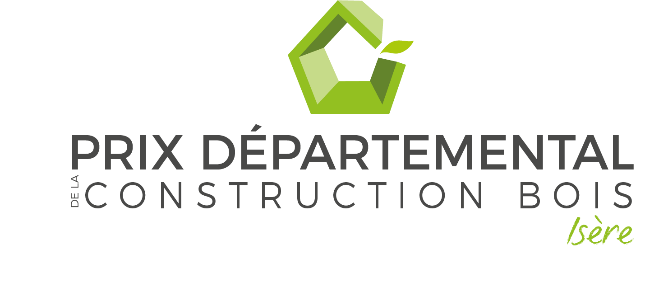 FICHE D’INFORMATIONS COMPLEMENTAIRES(Tous les champs sont obligatoires)Cette fiche est à remplir en plus du dossier de candidature en ligne sur le site internet du prix national de la construction bois : http://panoramabois.franceboisregions.frA retourner à Fibois Isère avant le : 15 mars 2022contact@fibois38.org / Fibois Isère 13 rue Billerey 38 000 GrenobleNom du projet :	Adresse exacte du projet : Rue :	CP :  	  Ville :	Coût du lot bois k€ HT: 	Nom du Bureau d’étude structure : 	Adresse Bureau d’étude structure :	Aménagement intérieur en bois :            non           oui, précisez :	Type d’isolant mis en œuvre : 	Consommation énergétique :          BBC – Effinergie         Label Effinergie +         Label HPE 2012         Label THPE 2012         Effinergie rénovation         Bâtiment biosourcé                              Passif         Bepos         E+C- (préciser) : ….Ou niveau estimé : 	 kWh/m².an (en énergie primaire)Type de Chauffage :	Page 1 sur 3 Parapher svp : Volume total de bois consommé :  	m3Approvisionnement des bois : Merci de spécifier les bois utilisés en structure, en revêtement, en parement, en menuiserie, en agencement, en aménagements divers.Label ou certification des bois :            non           oui,Précisez : nom du label :	                 : volume labellisé : 	Page 2 sur 3 Parapher svp : Extrait du Règlement intérieur 2022 disponible du www.prixnational-boisconstruction.orgChaque Utilisateur du site Panoramabois et Participant au concours Prix Départemental de la construction bois Isère consent librement à transmettre ses données personnelles (nom, prénom, adresse postale, adresse mail et numéro de téléphone) à FIBOIS Isère. Celles-ci sont traitées de manière transparente, confidentielle et sécurisée. L’utilisateur du site Panoramabois et Participant aux concours (Prix National, Régional et Départemental de la Construction Bois) reste maître de ses données et peut demander à tout moment les rectifier.Conformément à la loi Informatique et Libertés n°78-17 du 6 janvier 1978 relative à la protection des personnes physiques à l'égard des traitements de données à caractère personnel modifiée par la loi n°2004-801 du 6 août 2004, la collecte, l'enregistrement et la conservation automatisés d'informations nominatives s'effectuent sur le site Panoramabois dans le cadre de la déclaration d'un traitement d'informations personnelles effectuée auprès de la Commission Nationale de l'Informatique et des Libertés (CNIL).Le droit d'accès et de rectification prévu à l'article 34 et suivants de la loi précitée s'exerce par courrier à l'adresse : FIBOIS Isère - 13 rue Billerey - 38000 Grenoble.Le Participant garantit qu'il est détenteur des droits d’auteur attachés aux photographies proposées dans le cadre des concours (Prix National, Régional et Départemental de la Construction Bois). À ce titre, le Participant fait siennes les autorisations de tous tiers ayant directement ou indirectement participé à  leurs réalisations et assume la charge de tous les éventuels frais et paiements en découlant.  De façon générale, les Participants garantissent Fibois Isère et ses partenaires (Département de l’Isère, collectivités territoriales iséroises, etc.) contre tous recours, actions ou réclamations que pourraient formuler tous tiers à un titre quelconque.Les Participants cèdent, à titre gratuit, pendant toute la durée de l’appel à candidature et pour une durée de trente ans à compter de la date de fin de l’appel à candidature (à compter du 15 mars 2021)  à Fibois Isère et à ses partenaires (Département de l’Isère, collectivités territoriales iséroises, etc.), les droits patrimoniaux sur l’œuvre et les textes explicatifs. Ils  verront leurs photographies sur différents supports : campagne d’affichage, réseaux sociaux, presse, expositions, salons, sites.Les droits cédés comprennent :- le droit de reproduire et/ou de faire reproduire, les photographies soumises pour les concours (Prix National, Régional et Départemental de la Construction Bois) en nombre illimité notamment par impression, numérisation, et procédés analogues sur support papier, magnétique, numérique, et en tous formats ; et plus particulièrement pour Fibois Isère et ses partenaires (Département de l’Isère, collectivités territoriales iséroises, etc.) sur les réseaux d’affichage, page Facebook, Instagram, Twitter, Linkedin, sites internet, journaux, éditions diverses, expositions, salons.- le droit de représenter tout ou partie de la photographie soumise les concours (Prix National, Régional et Départemental de la Construction Bois) en tous lieux notamment dans le cadre de transmission par télédiffusion, de présentations ou projections publiques, par affichages, expositions, film ou site internet ; et plus particulièrement pour Fibois Isère et ses partenaires (Département de l’Isère, collectivités territoriales iséroises, etc.) sur les réseaux d’affichage, page Facebook, Instagram, Twitter, Linkedin, sites internet, et ceux de ses partenaires (Département de l’Isère, collectivités territoriales iséroises, etc.).- le droit d’adapter tout ou partie de la photographie soumise pour les concours (Prix National, Régional et Départemental de la Construction Bois) sous n’importe quel format ou support que ce soit. Le participant reconnaît ainsi que Fibois Isère et ses partenaires (Département de l’Isère, collectivités territoriales iséroises, etc.) peuvent apporter aux photographies des modifications indispensables au niveau esthétiques ou techniques. Nom, prénom, date et signature précédées de la mention « lu et approuvé »Page 3 sur 3 Type de produitsEssenceVolume de bois (m3)Provenance des boisNom scierie,  négoce, fournisseurExemples :bois d’ossatureKLH + 3plispannesEpicéaEpicéaDouglas25 m310 m311m3Belledonne, IsèreAutricheBeaujolais, RhôneNom Scierie (38)Nom fournisseur (XX)Nom Scierie (XX)